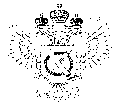 «Федеральная кадастровая палата Федеральной службы государственной регистрации, кадастра и картографии» по Ханты-Мансийскому автономному округу – Югре(Филиал ФГБУ «ФКП Росреестра»по Ханты-Мансийскому автономному округу – Югре)г. Ханты-Мансийск,							                                                                                        Техник отдела                       контроля и анализа деятельностиул. Мира, 27						                                                                                                     Кайгородова В.Е. 
                                                                                                                                                                                                                                    8(3467)300-444, 
                                                                                                                                                                                                                 e-mail: Press@86.kadastr.ru
Пресс-релиз01.11.2017Целевые модели призваны создавать благоприятные условия для гражданФилиал ФГБУ "ФКП Росреестра" по Ханты-Мансийскому автономному округу – Югре информирует о том, что в начале 2017 года Правительством РФ были утверждены целевые модели "Регистрация прав собственности на земельные участки и объекты недвижимого имущества" и "Постановка на кадастровый учет земельных участков".Целевые модели упрощения процедур ведения бизнеса и повышения инвестиционной привлекательности субъектов Российской Федерации разработаны по поручению Президента России и утверждены распоряжением Правительства Российской Федерации.В соответствии с распоряжением внедрены двенадцать моделей, определяющих действия и показатели по основным направлениям, наиболее сильно влияющим на улучшение инвестиционного климата в регионах России. К таким направлениям, в том числе относятся кадастровый учет и регистрации прав на недвижимое имущество, поэтому по ним также созданы соответствующие модели.Государственная регистрация прав и государственный кадастровый учет, которые осуществляет Росреестр, являются завершающими процедурами в цепочке по оформлению недвижимого имущества и напрямую зависят от качества и сроков подготовки документов на предшествующих этапах.Так оформление земельного участка заявитель начинает с ознакомления с градостроительными документами, в том числе с информацией из генпланов и правил землепользования и застройки, обязанность по подготовке которых возложена на органы местного самоуправления. Также заявителю необходимо подготовить и утвердить схему расположения выбранного земельного участка на кадастровом плане территории и присвоить ему адрес. За получением данных услуг заявитель обращается к кадастровым инженерам и к органам местного самоуправления. Кроме того, процесс получения данных услуг напрямую зависит от качества градостроительной документации, а также наличия в Едином государственном реестре недвижимости (ЕГРН) достоверных сведений о границах административно-территориальных образований, водных и лесных объектов, объектов культурного наследия, обязанность по установлению которых возложена в основном на региональные органы власти.Следующим этапом, который необходимо пройти заявителю для оформления земельного участка, является процедура межевания, которую осуществляет на договорной основе кадастровый инженер. И только после успешного выполнения всех этих действий заявитель обращается в орган учетно-регистрационных действий, чтобы поставить недвижимость на кадастровый учет и зарегистрировать на нее права. Несмотря на то, что процедуры по кадастровому учету и регистрации прав, входящие в компетенцию Росреестра, являются завершающими при оформлении недвижимости, ведомство в составе рабочей группы по созданию и реализации целевых моделей по кадастровому учету и регистрации прав приняло участие в разработке действий заявителя на всех этапах этого процесса. В результате в модели включены также целевые показатели, выходящие за пределы функционала Росреестра и затрагивающие сферу деятельности региональных и муниципальных властей, но непосредственно влияющие на качество оказания государственных услуг Росреестра.Целевые модели направлены на снижение административных барьеров, сокращение сроков при предоставлении государственных услуг, а также на развитие бесконтактных технологий общения Росреестра с гражданами - увеличение доли услуг, оказанных в электронном виде и через офисы  Многофункциональных центров._____________________________________________________________________________________При использовании материала просим сообщить о дате и месте публикации на адрес электронной почты Press@86.kadastr.ru или по телефону 8(3467)300-444. Благодарим за сотрудничество.